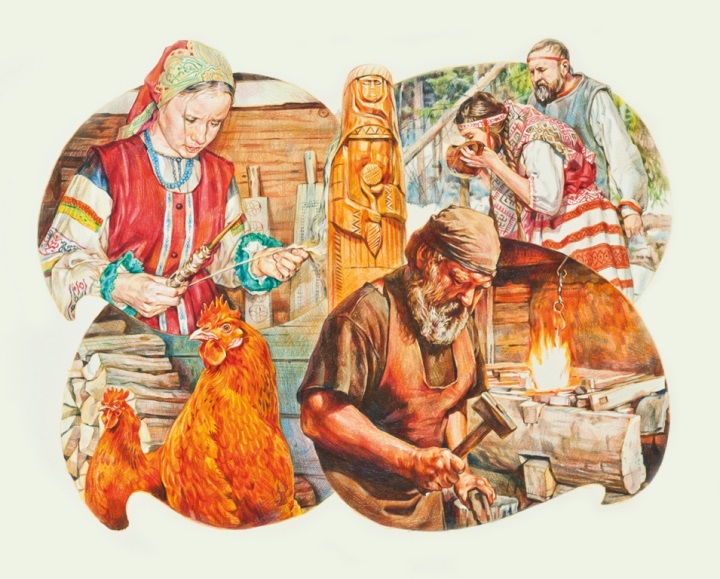 Ремёсла быта.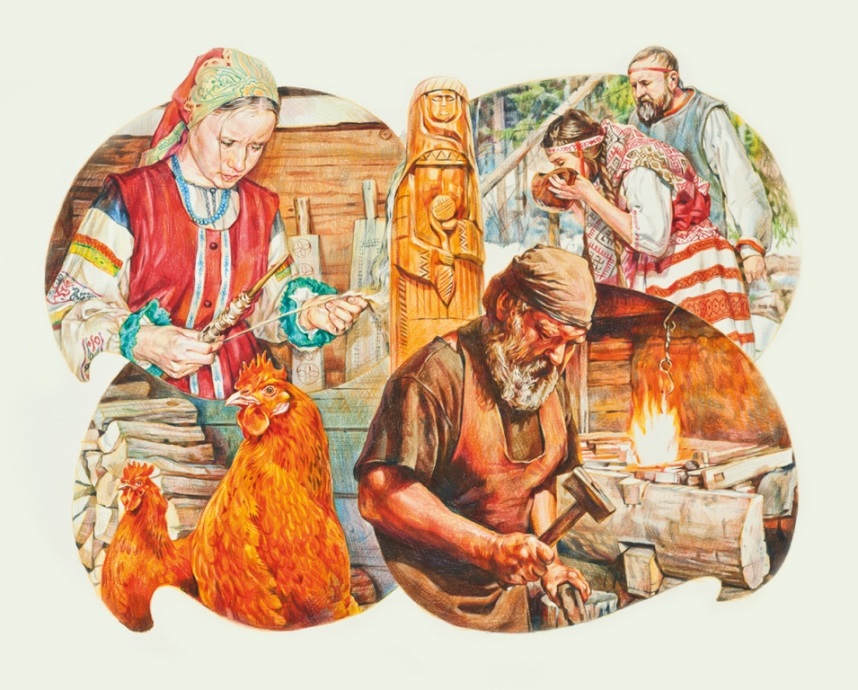 Во все времена каждый человек выполнял своё дело. Но в старину называлось оно ремеслом, а человека называли ремесленником.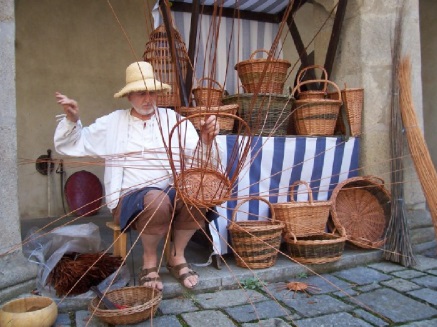 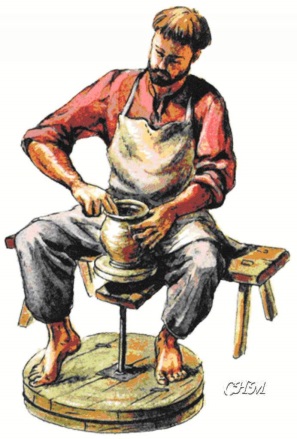 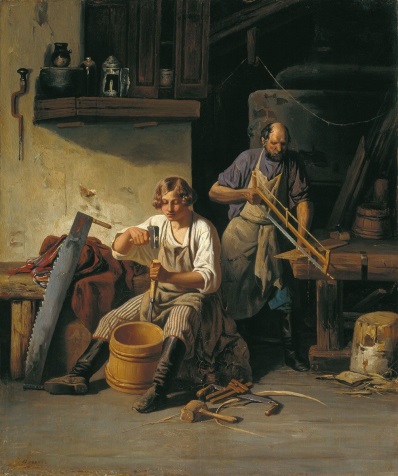 Вот ремёсла, которые помогли человеку обустроить свой быт. 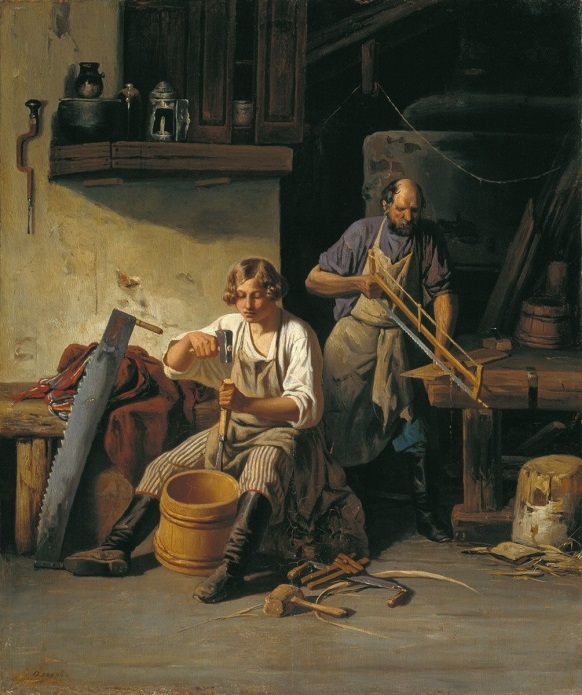 Это бондари. Эти мастера  изготавливали кадки, бочки, ушаты. В них можно было хранить воду, солёные овощи или рыбу.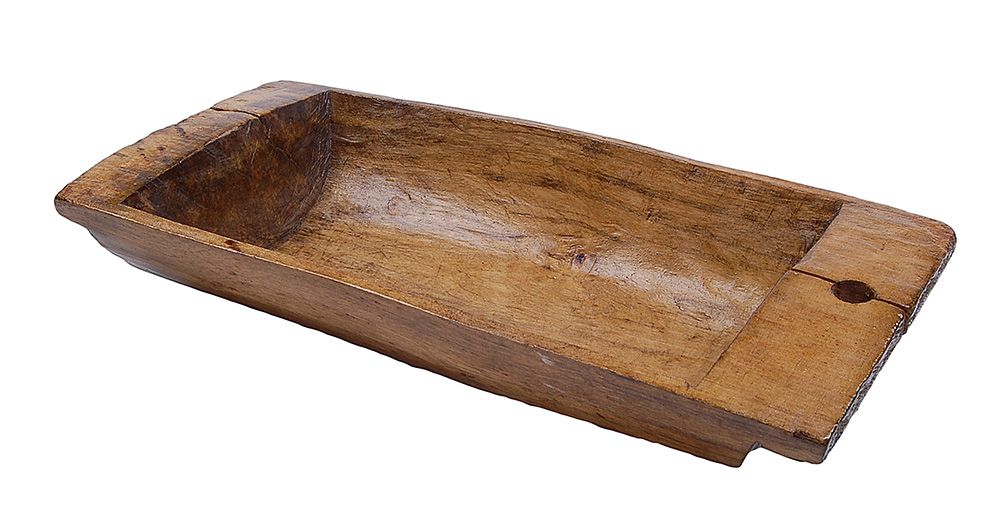 Мастера корытники делали корыта. В корыте можно было стирать бельё, купать детей. 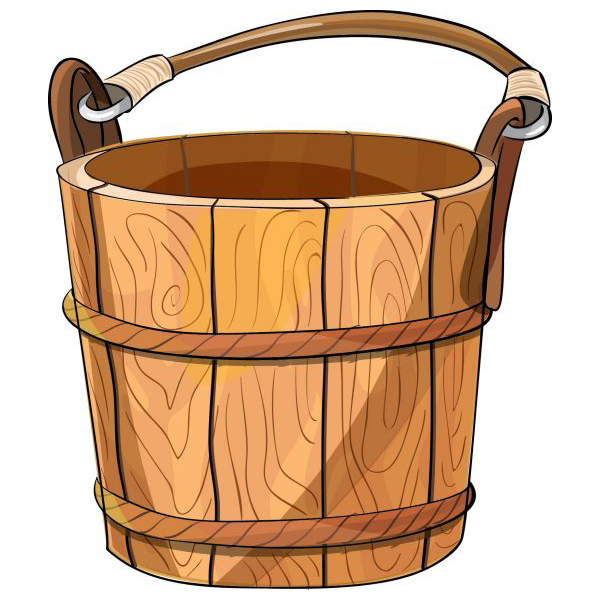 Деревянные вёдра мастерили ведёрщики.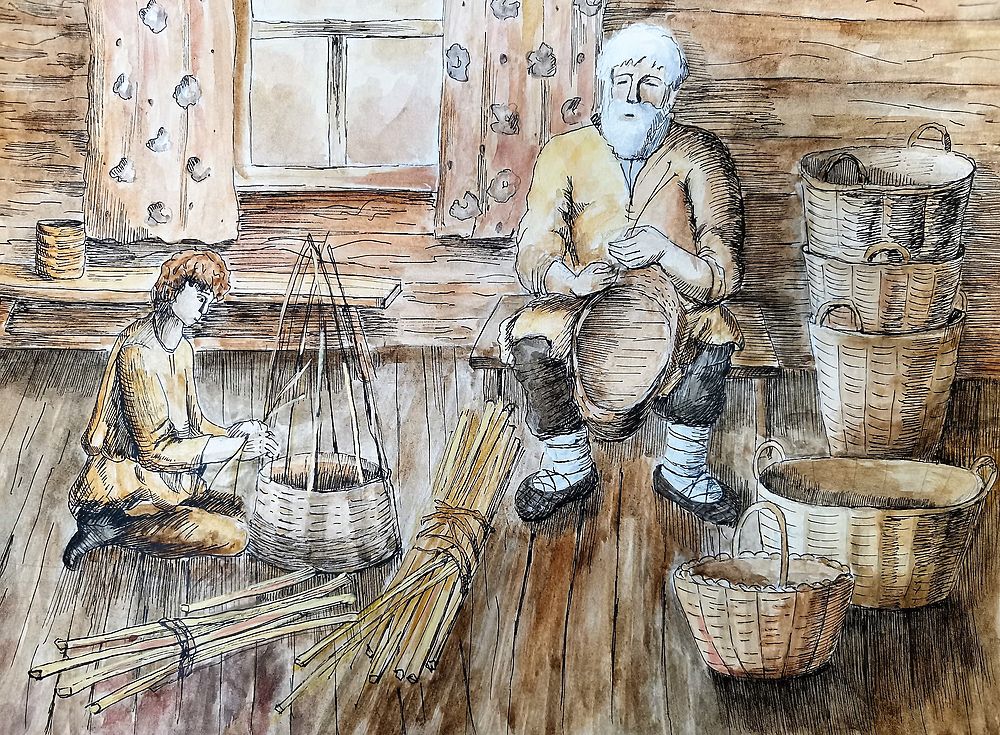 Мастера - корзинщики плели корзины. 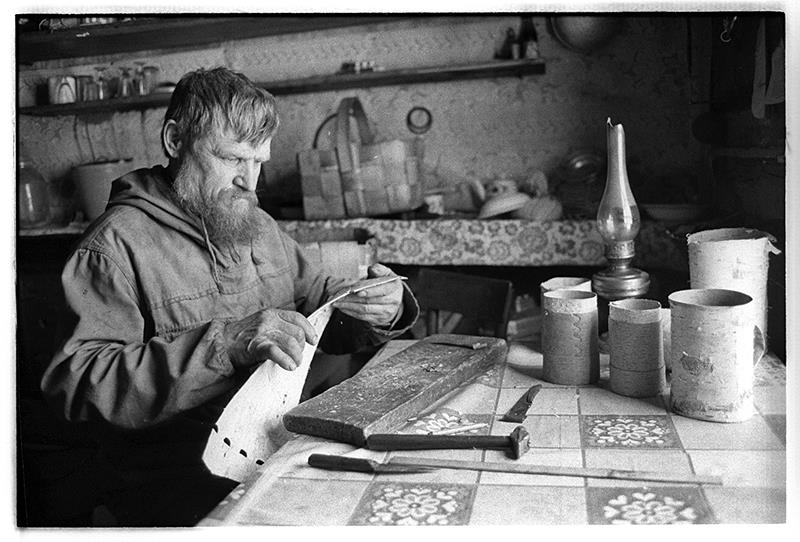 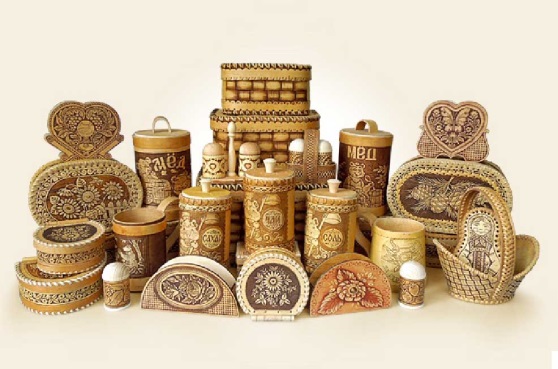 Посуду, шкатулки, короба мастерили берестянщики. Для своего ремесла мастера использовали бересту – кору березы.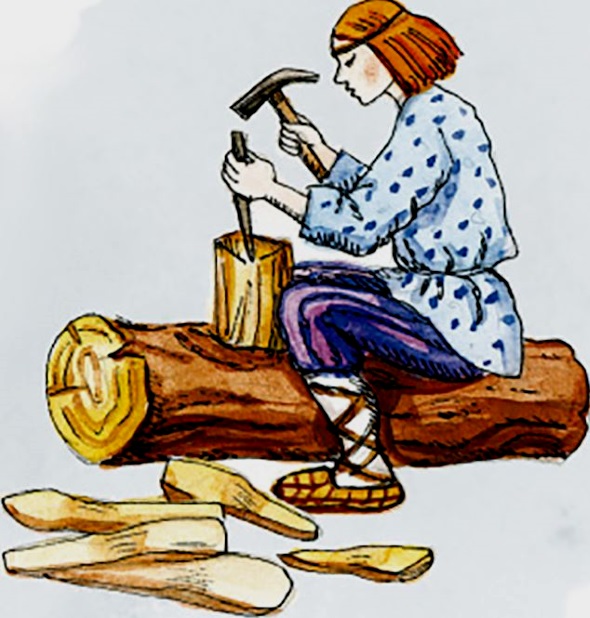 Это баклушник. Его ремесло – делать заготовки для деревянных ложек - баклуши. 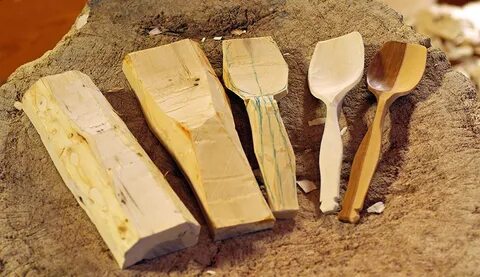 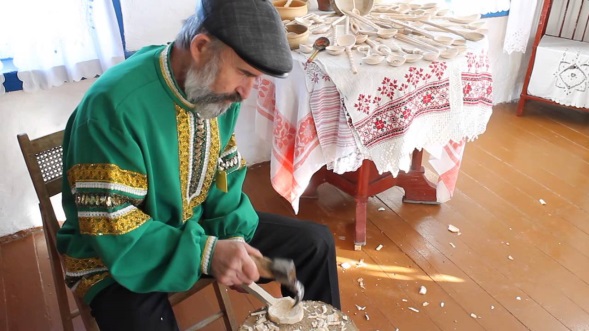 Ложкарь из баклуши вырежет ложку.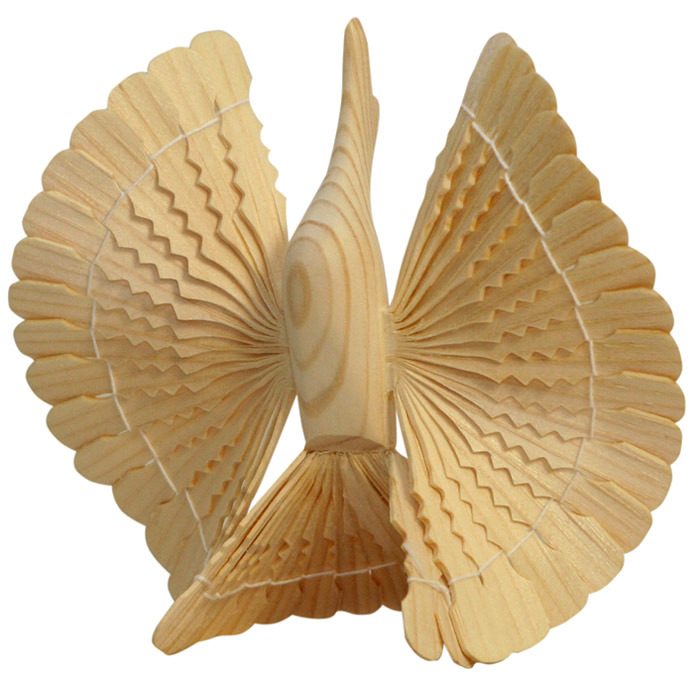 Мастера – щепники делали щепные игрушки. Для этого использовали щепу – тонкий слой дерева. 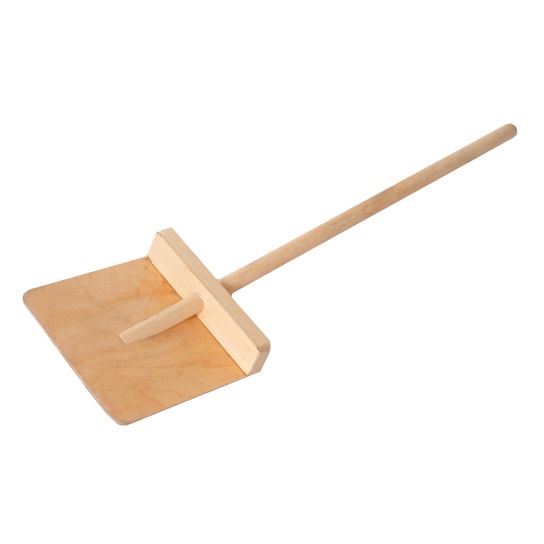 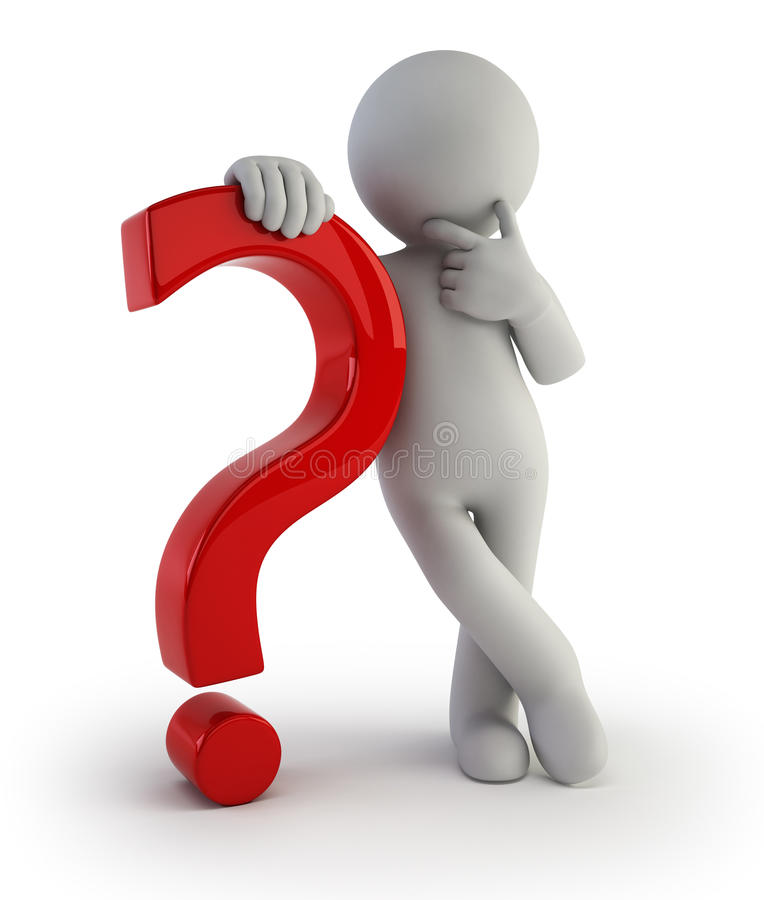 Кто же мастерил деревянные лопаты? Конечно, лопатники.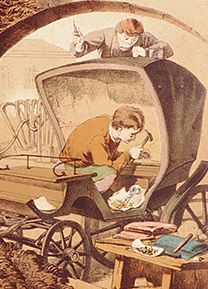 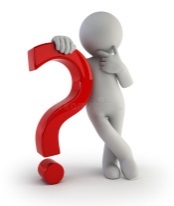 А кареты делали каретники. 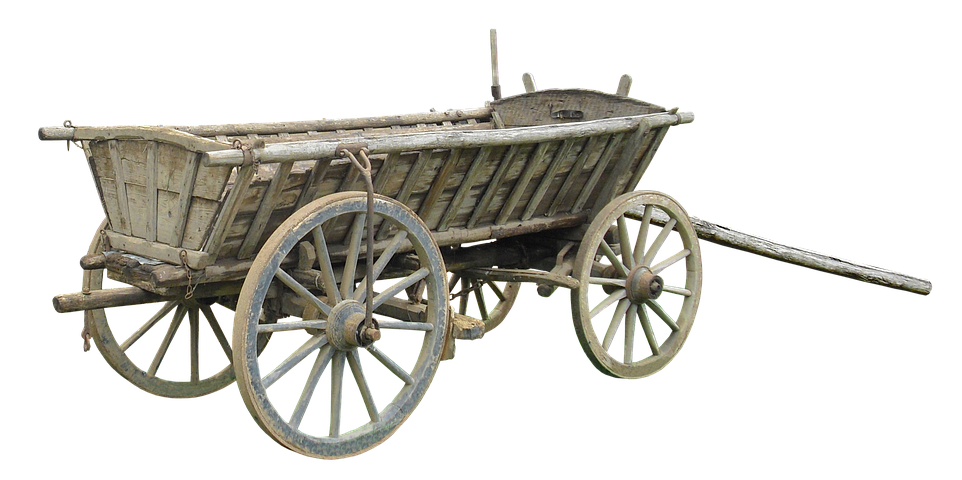 Кто же мастерил транспорт в старину? Телеги делали тележники.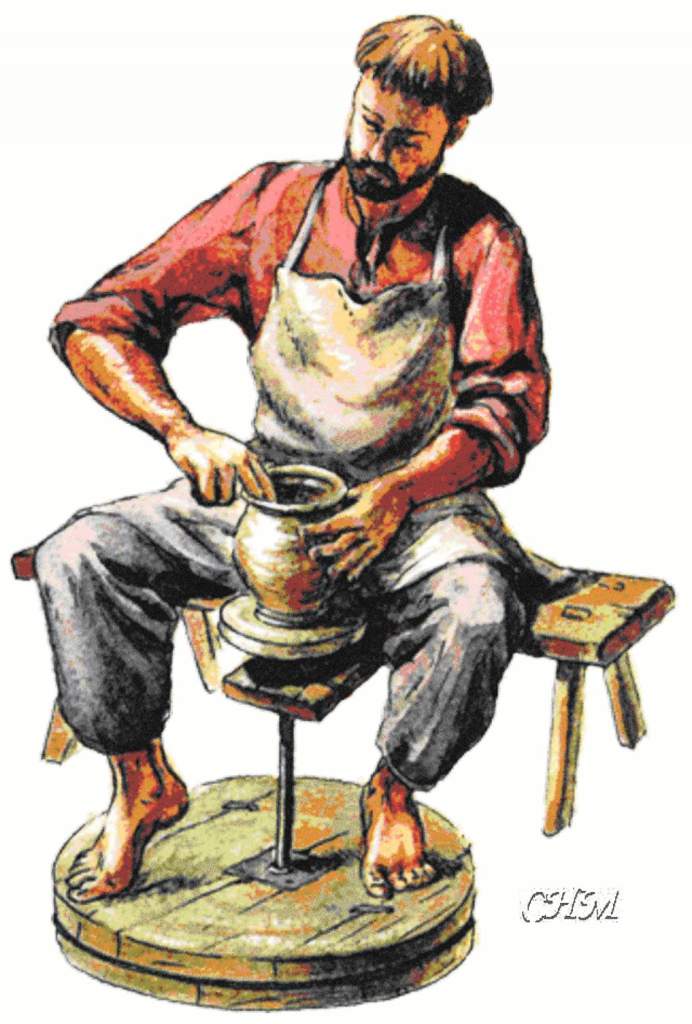 Это гончар. Он мастерил посуду из глины. Например, кувшины, кружки, горшки. 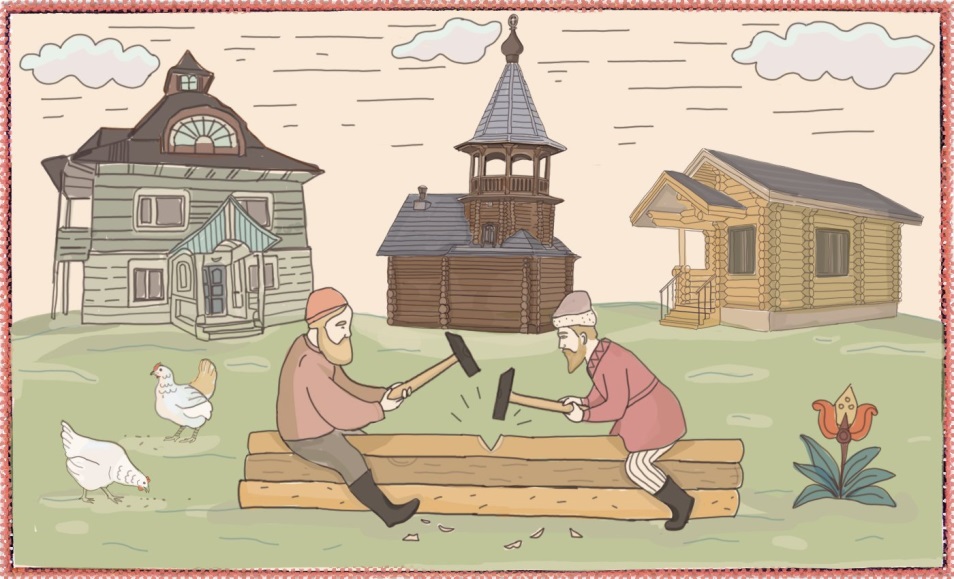 Кто поможет дом построить?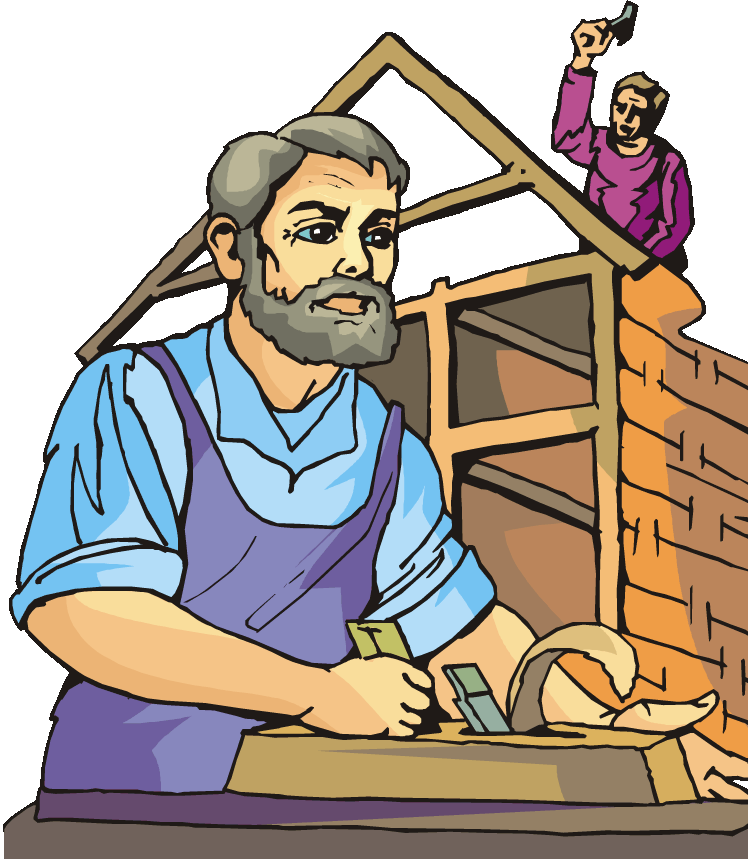 Это плотники. Они строители деревянных домов, храмов, зданий.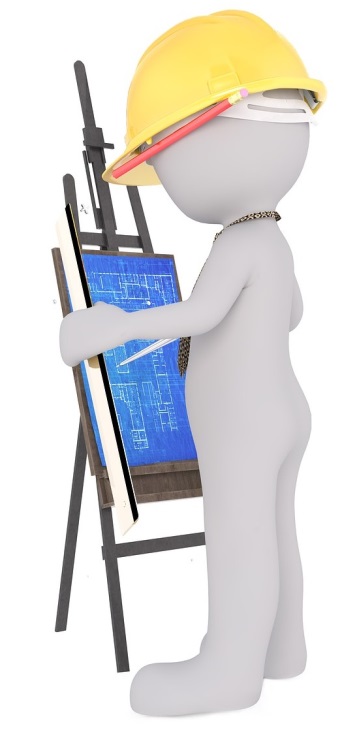 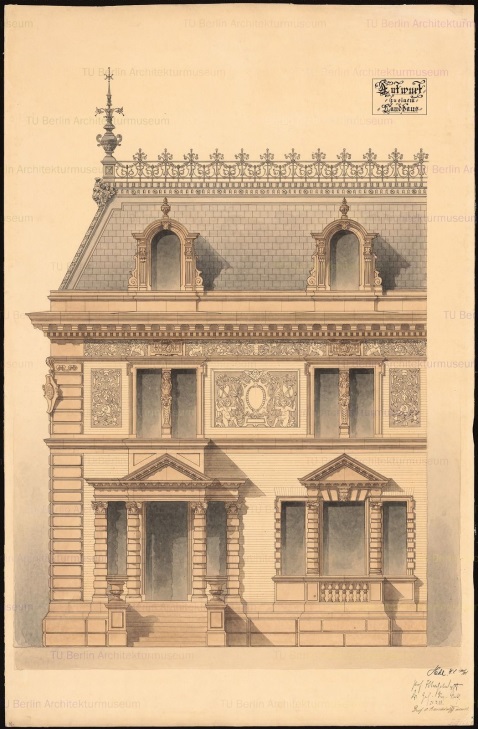 Это зодчий. Его ремесло в том, чтобы спроектировать, нарисовать дом и рассчитать строительные материалы. В наше время таких людей называют архитекторы.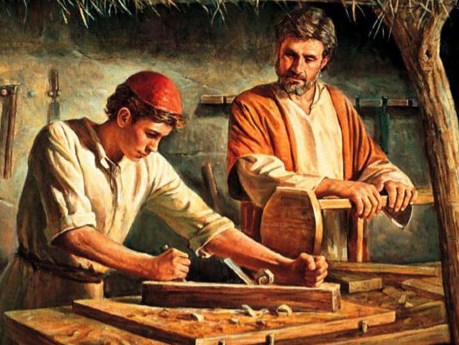 Это столяры. Они мастера по изготовлению простой деревянной мебели: табуретов, скамеек, столов.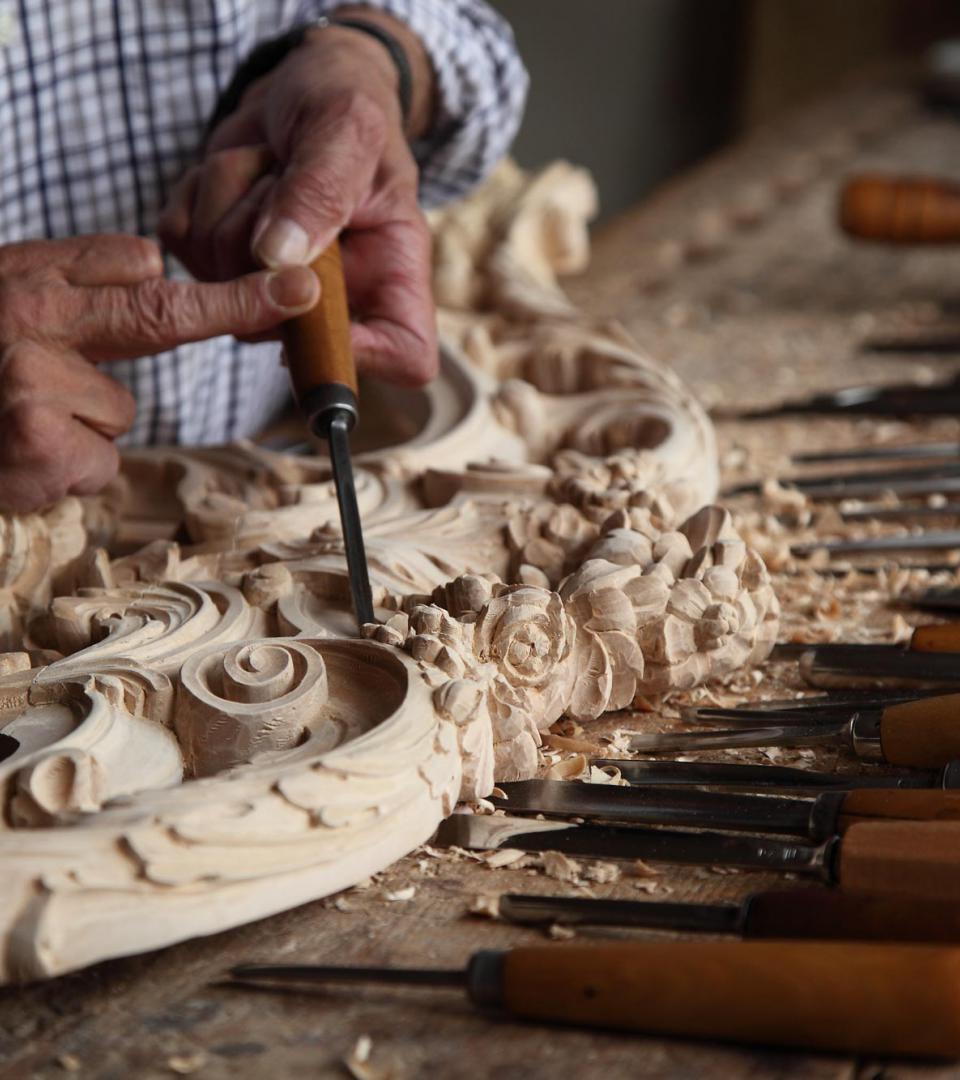 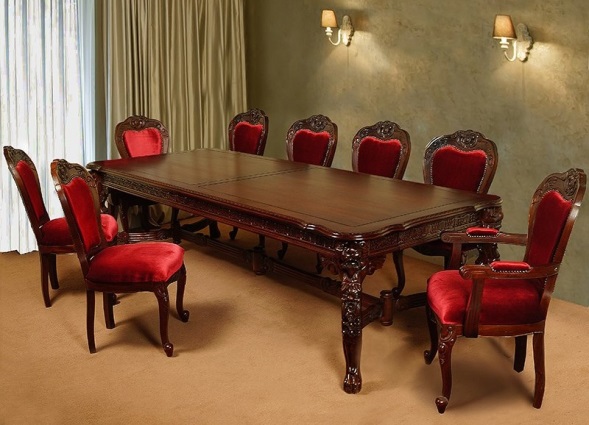 Мастера краснодеревщики создавали красивую богатую мебель.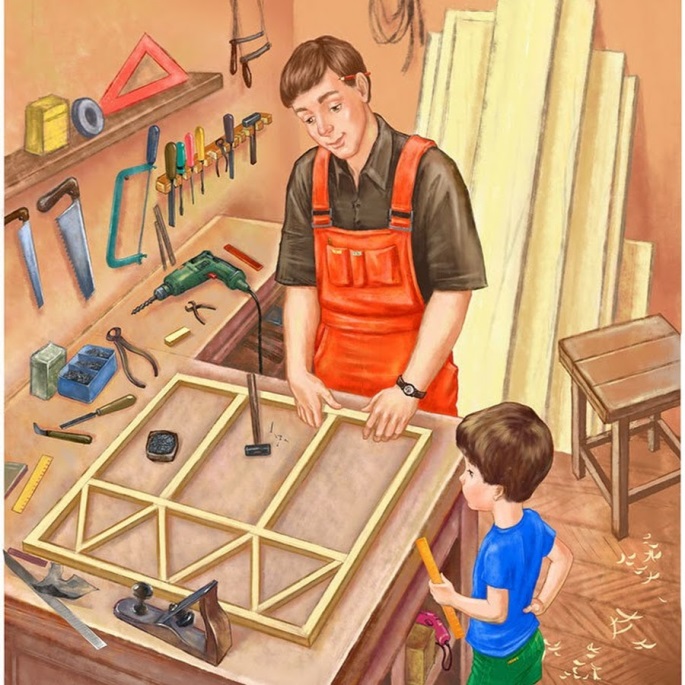 Это оконичник. Он специалист по изготовлению деревянных окон.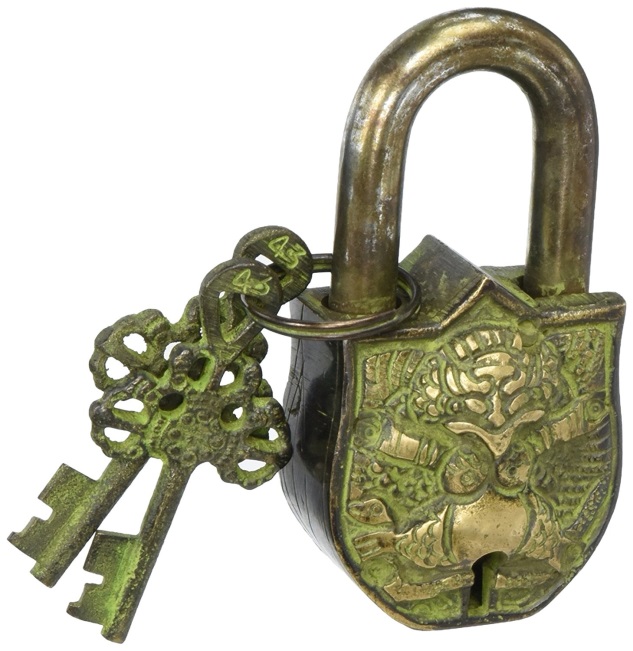 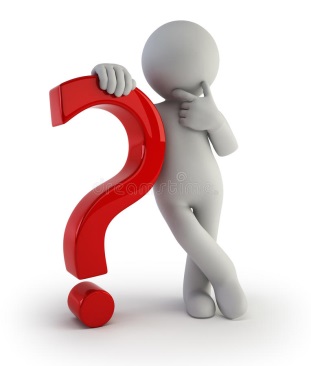 Как думаешь, кто мастерил замки? Правильно, замочник.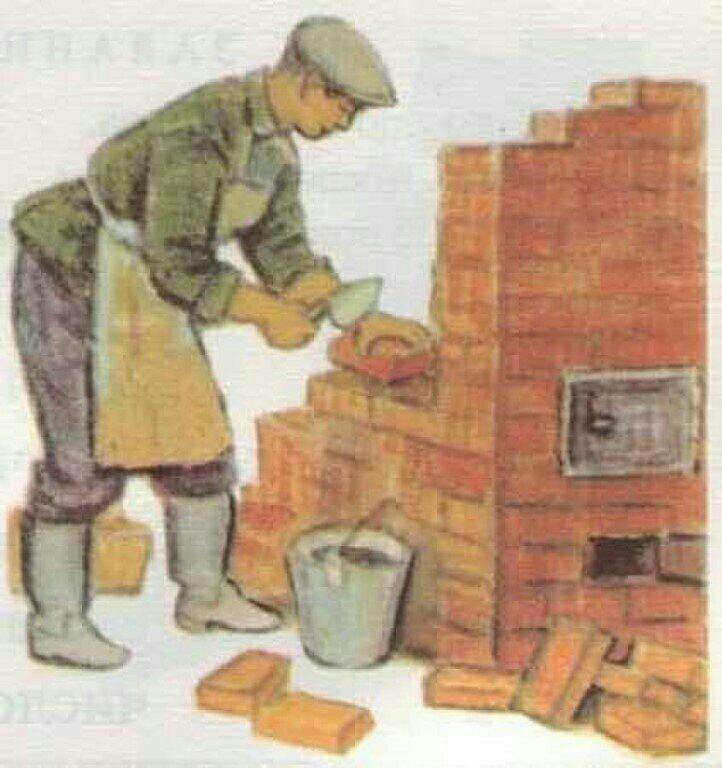 И какой же дом без печки? Для этих работ приглашали печника.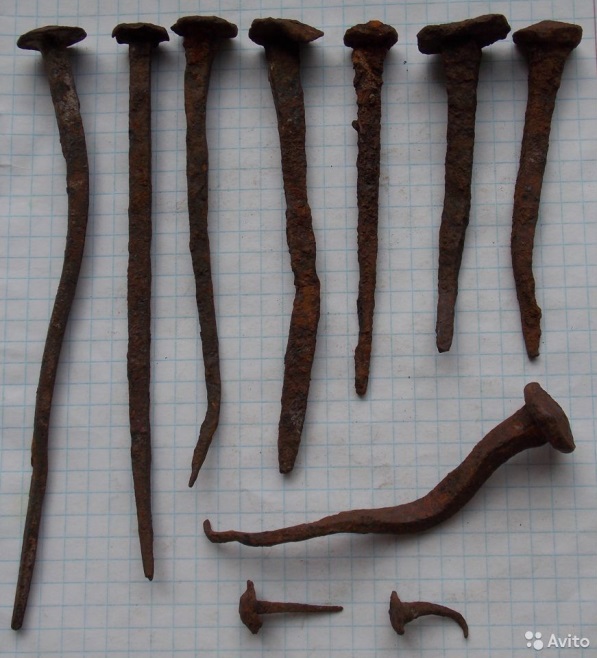 А гвозди изготавливал кто? Конечно, гвоздильщик.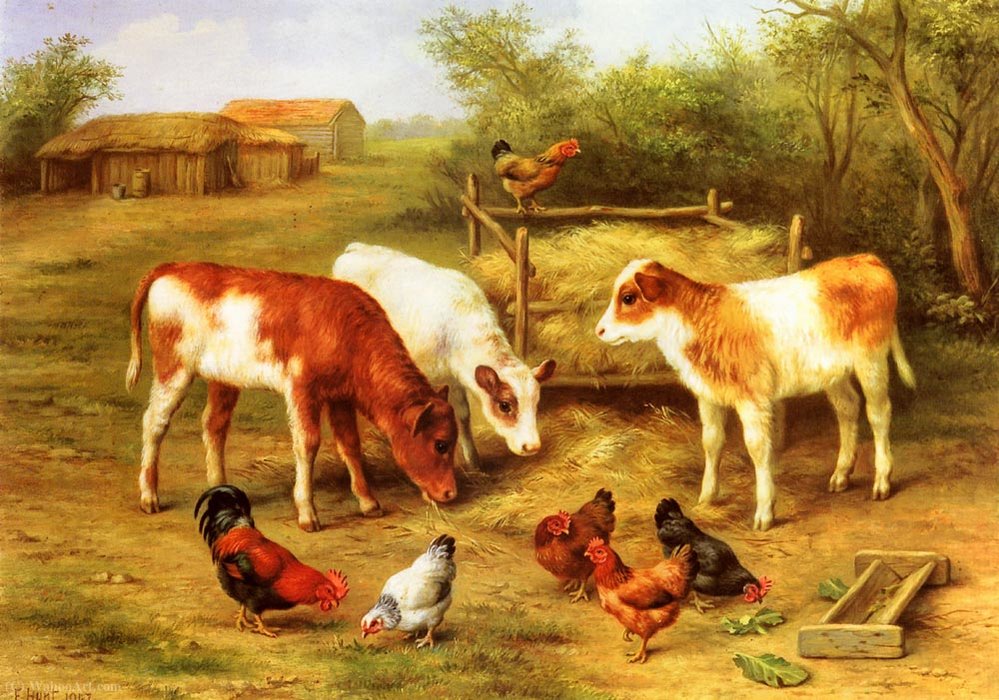 Ремёсла скотного двора.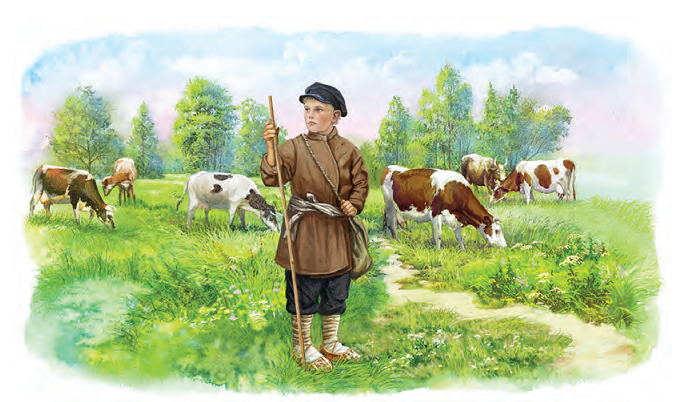 Это пастух. Он должен оберегать животных пока они щиплют травку.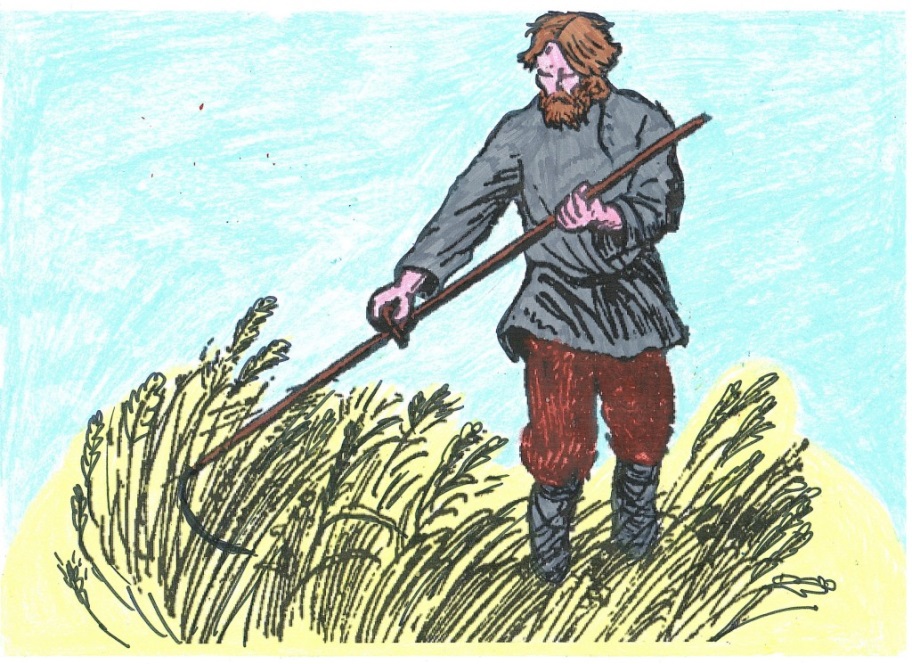 Это косарь. Он заготавливает сено для домашних животных: коров, коней, коз, овец, кроликов.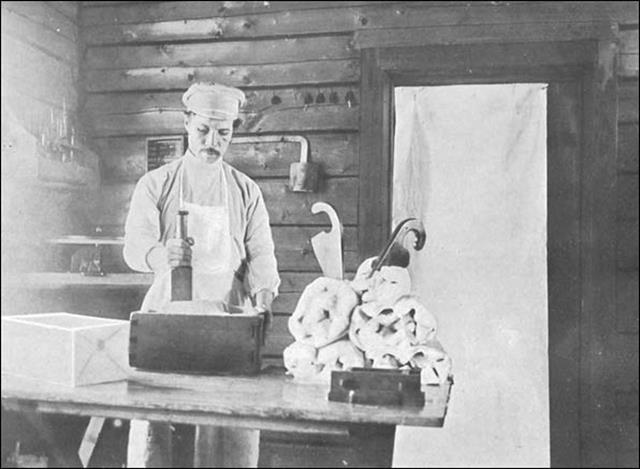 Это маслодел. Он взбивает молоко в масло.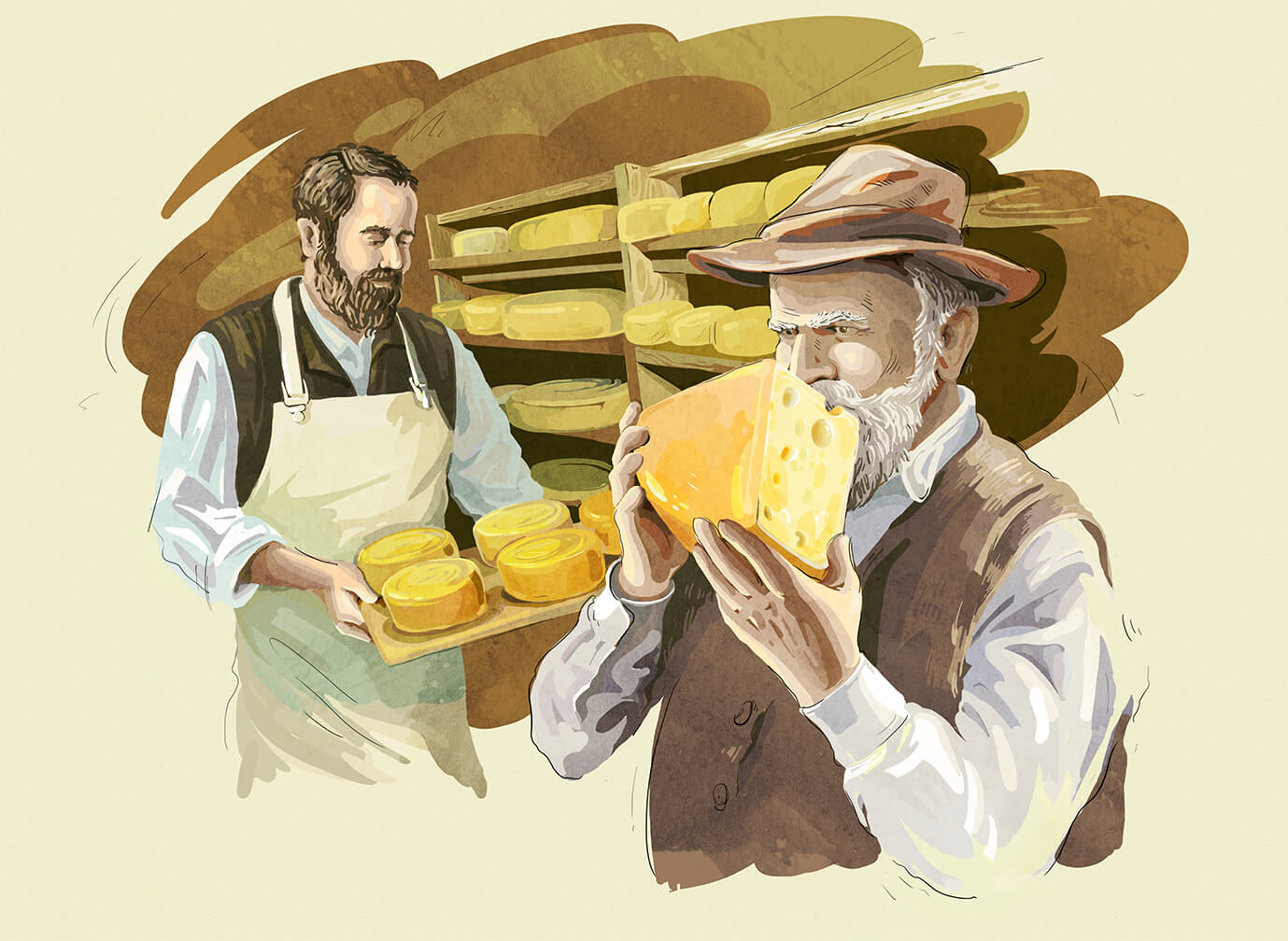 Это сыродел. Он готовит сыры.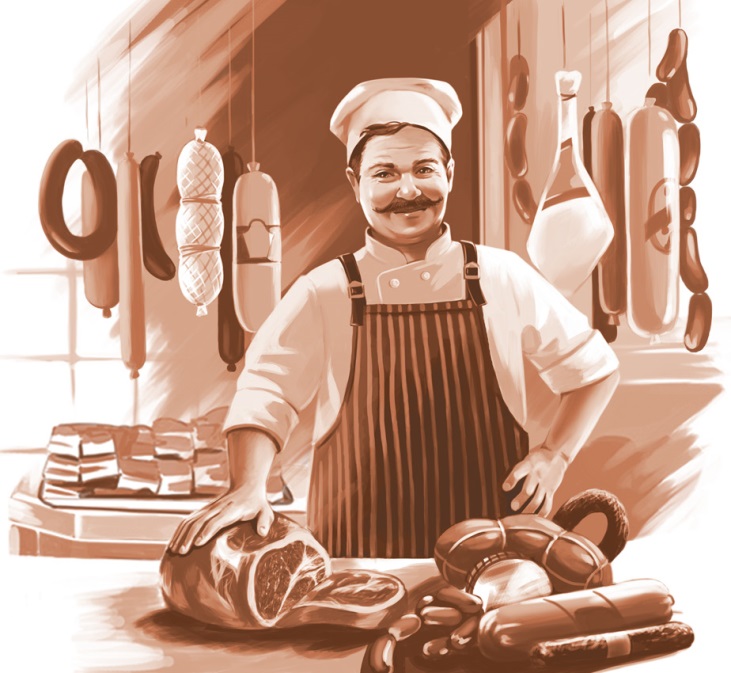 Мясники разделывали мясо домашних животных, а колбасники готовили колбасы.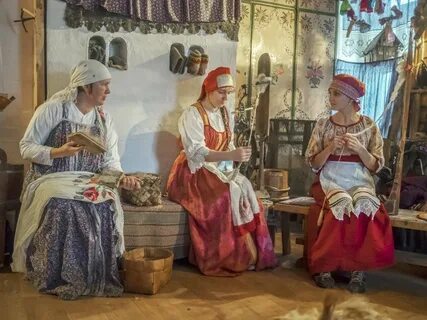 Ремёсла, что людей одевали.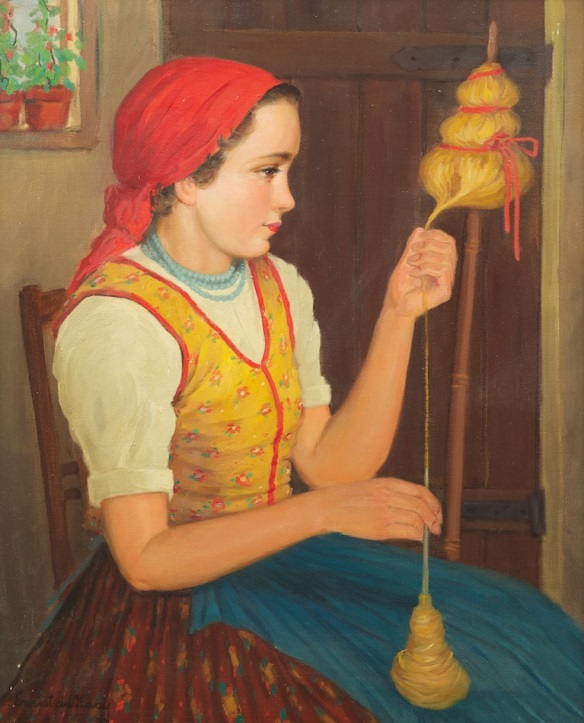 Это пряха или прядильщица. Она прядёт из волокна нить.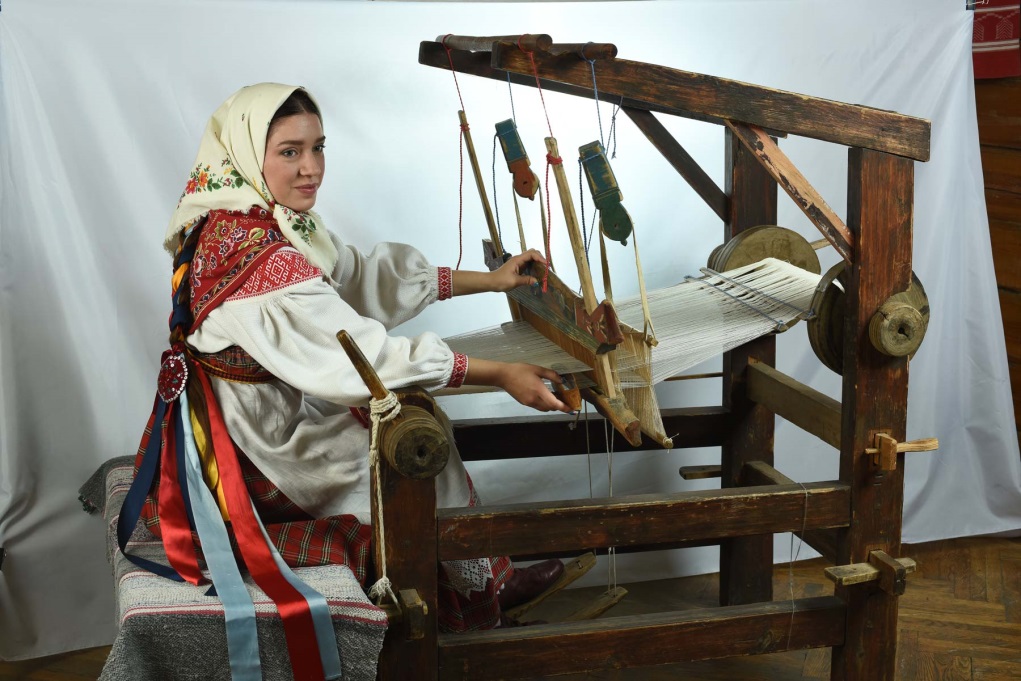 Это ткачиха. Она ткёт из множества нитей ткань. 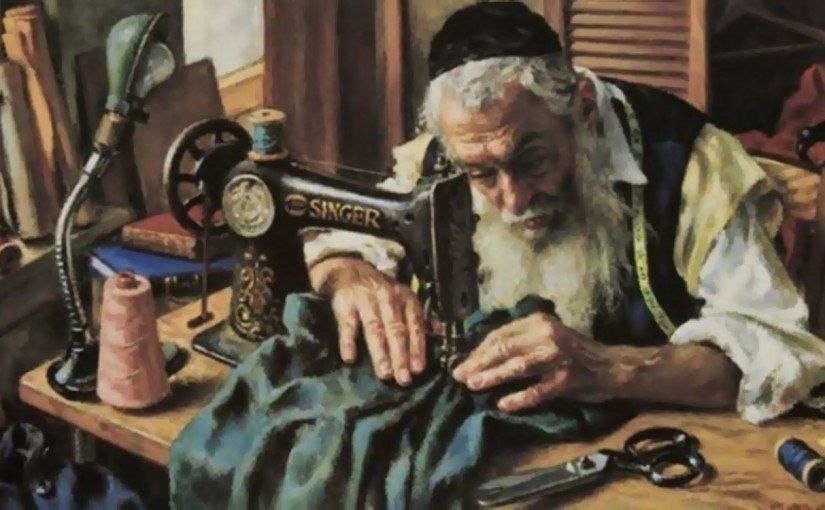 Это портной. Он шьёт одежду.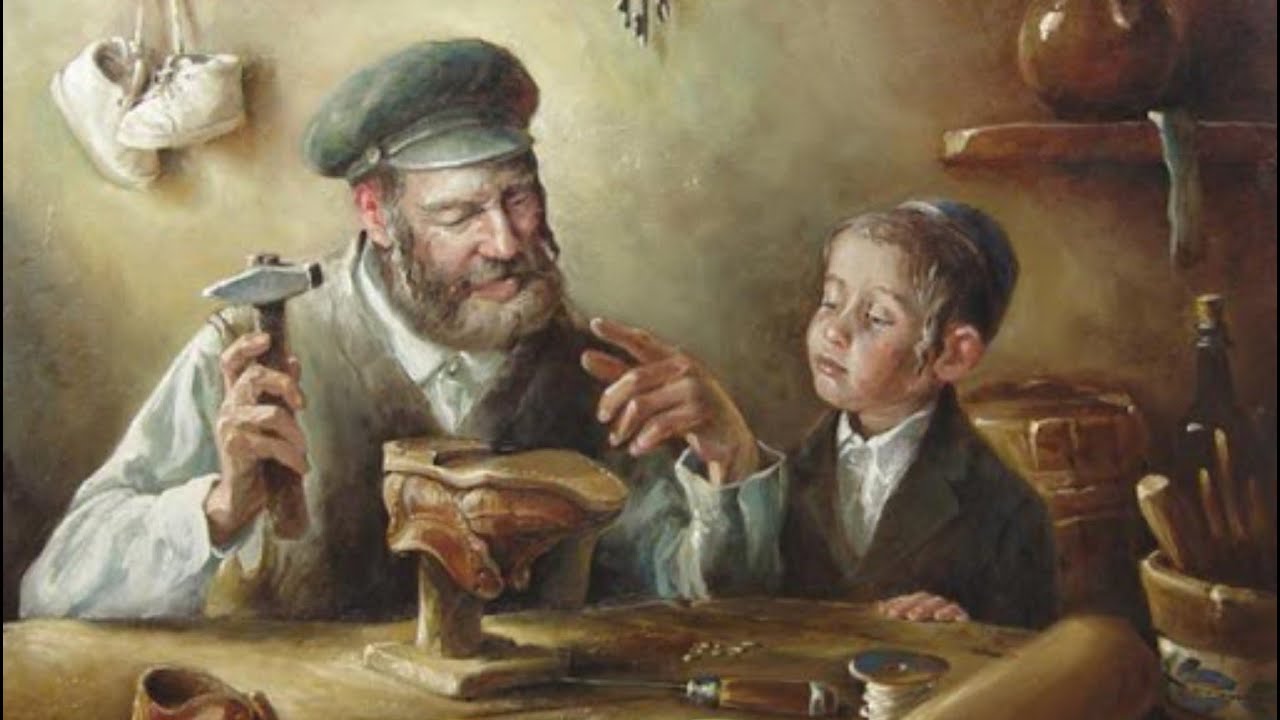 Это сапожник. Он мастерит обувь из кожи животных. 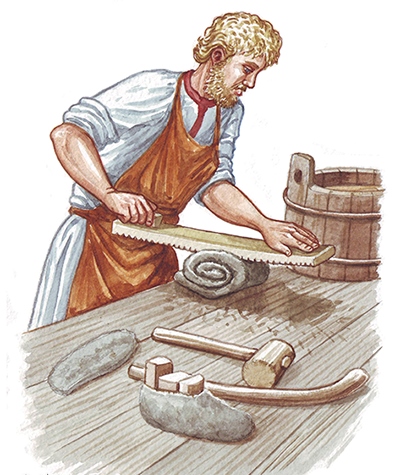 Это каталь. Он катает валенки из шерсти животных.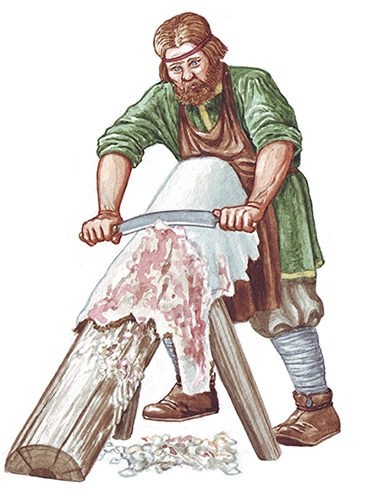 Это скорняк. Он мастер по выделке шкур животных. 